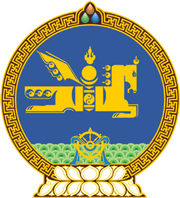 МОНГОЛ УЛСЫН ХУУЛЬ2021 оны 12 сарын 17 өдөр                                                                  Төрийн ордон, Улаанбаатар хот   ЭРҮҮГИЙН ХЭРЭГ ХЯНАН ШИЙДВЭРЛЭХ   ТУХАЙ ХУУЛЬД НЭМЭЛТ ОРУУЛАХ ТУХАЙ1 дүгээр зүйл.Эрүүгийн хэрэг хянан шийдвэрлэх тухай хуулийн 6.1 дүгээр зүйлийн 1.2 дахь заалтын “18.6/Мөнгө угаах/ дугаар зүйл,” гэсний дараа “18.19/Виртуал хөрөнгийн үйлчилгээний дотоод мэдээллийг хууль бусаар ашиглах/ дүгээр зүйл, 18.20/Виртуал хөрөнгийн үйлчилгээ үзүүлэгчийн үйл ажиллгаанд арилжааг урвуулан ашиглах/ дугаар зүйл” гэж нэмсүгэй.2 дугаар зүйл.Энэ хуулийг Виртуал хөрөнгийн үйлчилгээ үзүүлэгчийн тухай хууль хүчин төгөлдөр болсон өдрөөс эхлэн дагаж мөрдөнө.МОНГОЛ УЛСЫН ИХ ХУРЛЫН ДАРГА 				Г.ЗАНДАНШАТАР